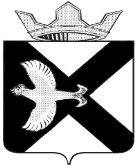 ДУМАМУНИЦИПАЛЬНОГО ОБРАЗОВАНИЯПОСЕЛОК БОРОВСКИЙРЕШЕНИЕ26 января 2022 г.                                                                                              № 199рп. БоровскийТюменского муниципального районаО  профилактике правонарушений на территории Тюменского муниципального районаРассмотрев и обсудив информацию прокуратуры Тюменского района «О  профилактике правонарушений на территории Тюменского муниципального района», в соответствии со статьей 23 Устава муниципального образования поселок Боровский, Дума муниципального образования поселок Боровский РЕШИЛА:1. Информацию прокуратуры Тюменского района «О профилактике правонарушений на территории Тюменского муниципального района» принять к сведению.2. Решение вступает в силу с момента подписания.Председатель Думы                                                            В.Н. Самохвалов